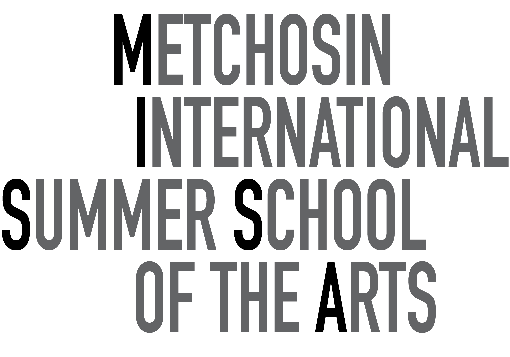 Mentored Independent Studio with Harold KlunderJune 23 – July 1 (9-days)2018 Application: DUE March 15, 2018Please email completed application in one document to ed@missa.ca Name: ____________________________________________________________________________________Email: ____________________________________________________________________________________Address: _________________________________________________________________________________Province/State:  ________________________________ Postal Code/Zip:____________________________Medium of choice: ____________________________________     Years in art: ___________________________Artistic Experience (brief summary): ______________________________________________________________________________________________________________________________________________________________________________________________________________________________________________________________________________________________________________________________________________________________________________________________________________________________________________________________________________________________________________________________________________________________________________________________________________________________________________________________________________________________________________What do you hope to accomplish from working with a mentor at MISSA? ________________________________________________________________________________________________________________________________________________________________________________________________________________________________________________________________________________________________________________________________________________________________________________________________________________________________________________________________________________________________________________________________________________________________________________________________________________________________________________________________________________________________________________________________________________________________________________________________________________Photos of your work: (3-5 low resolution images) ________________________________________________________Will you be applying for a bursary?    YES________      NO ___________Please note that your applications will be shared with the mentor, Harold Klunder, prior to selection.                                                               650 Pearson College Drive Victoria, BC V9C 4H7  www.missa.ca 